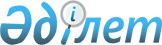 О проекте распоряжения Президента Республики Казахстан "О внесении изменений в распоряжение Президента Республики Казахстан от 15 июля 1999 года N 58"Постановление Правительства Республики Казахстан от 19 июля 2008 года N 709



      Правительство Республики Казахстан 

ПОСТАНОВЛЯЕТ:




      внести на рассмотрение Президента Республики Казахстан проект распоряжения Президента Республики Казахстан "О внесении изменений в распоряжение Президента Республики Казахстан от 15 июля 1999 года N 58".


      Премьер-Министр




      Республики Казахстан                       К. Масимов




О внесении изменений в распоряжение Президента Республики






Казахстан от 15 июля 1999 года N 58



      Внести в 
 распоряжение 
 Президента Республики Казахстан от 15 июля 1999 года N 58 "Об утверждении состава Республиканской комиссии по государственным символам" (САПП Республики Казахстан, 2001 г., N 23, ст. 282; 2002 г., N 42, ст. 415; 2003 г., N 35, ст. 347; 2004 г., N 21, ст. 266; 2005 г., N 22, ст. 267; 2007 г. N 9, ст. 100; N 24, ст. 268; 2008 г., N 4, ст. 43) следующие изменения:



      ввести в состав Республиканской комиссии по государственным символам, утвержденный указанным распоряжением:

Кул-Мухаммеда               - Министра культуры и информации



Мухтара Абрарулы              Республики Казахстан, заместителем



                              председателя

Мынбая                      - вице-министра культуры и



Дархана Камзабекулы           информации Республики Казахстан,



                              секретарем

Карина                      - заведующего Отделом внутренней



Ерлана Тынымбайулы            политики Администрации



                              Президента Республики Казахстан

Школьника                   - Министра индустрии и торговли



Владимира Сергеевича          Республики Казахстан;

      строки:

"Касымов                    - первый вице-министр внутренних



Калмуханбет Нурмуханбетович   дел Республики Казахстан",

"Куанганов                  - вице-министр образования и науки



Фархад Шаймуратович           Республики Казахстан",

"Шаймерден                  - директор Департамента историко-



Ербол Шаймерденулы            культурного наследия Министерства



                              культуры и информации Республики



                              Казахстан"

      изложить в следующей редакции:

"Касымов                    - вице-министр внутренних дел



Калмуханбет Нурмуханбетович   Республики Казахстан",

"Куанганов                  - ответственный секретарь



Фархад Шаймуратович           Министерства образования и науки



                              Республики Казахстан",

"Шаймерден                  - директор Департамента культуры и



Ербол Шаймерденулы            развития языков Министерства культуры



                              и информации Республики Казахстан";

      вывести из состава указанной Комиссии: Бабакумарова Е.Ж., Досжана А.Д., Ертысбаева Е.К., Оразбакова Г.И.


      Президент




      Республики Казахстан                       Н. Назарбаев


					© 2012. РГП на ПХВ «Институт законодательства и правовой информации Республики Казахстан» Министерства юстиции Республики Казахстан
				